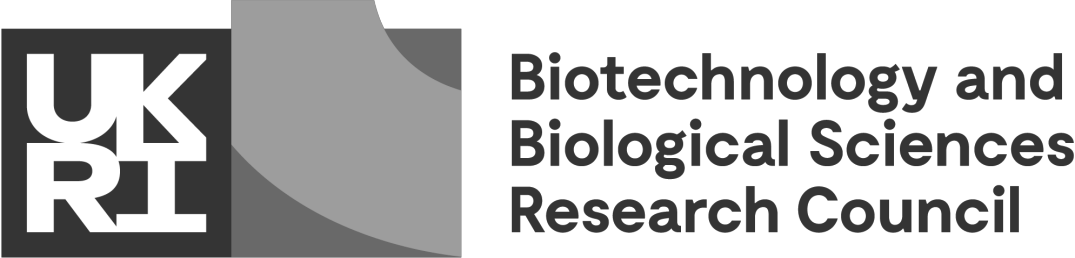 General IntroductionThe aim of the sLoLa call registration is to ensure outline proposals are appropriately targeted to this call and to provide an early indication of the level of demand, team composition and research areas. Potential applicants (Principal Investigators) must register their interest in the call by 6th July 2021 at 16:00 by completing the survey below.Please only submit your registration once. Failure to register will preclude application to the call.UKRI-BBSRC may contact Research Organisations that appear likely to submit large numbers of outlines with the aim of moderating demand if the need becomes evident. We therefore require a central point of contact in your Research Grants Office to be named in your registration.Please note that in order to facilitate coordination between multiple research offices at the same Research Organisation, UKRI-BBSRC may provide a collated list of registrations, including PI names, contact emails, and project titles, to each of the nominated research office contacts within the same Research Organisation. No further proposed project details will be shared.No financial information is required at the registration stage.If you have any questions about the registration form, please contact bbsrc.lolagrants@bbsrc.ukri.org Online Survey InstructionsPlease register your interest in applying for the 2021/22 UKRI-BBSRC Strategic Longer and Larger Grant call by filling out the survey below. A word document version of this survey is found on the sLoLa call page should your team wish to prepare answers in this format before you complete the online form.We recommend only completing the online registration survey once you have all the necessary information. However, if you accept the recommended cookies you will be able to edit draft responses until the registration close date by returning to this page using the same device and browser used to submit the draft. You can indicate whether you have completed the survey or whether you wish to edit   a draft submission later by ticking the appropriate box in Q20. Please ensure you click 'submit' to save either draft or completed responses. If you do not click 'submit' changes made to this page will not be saved.When you submit the survey, you will receive an on-screen notification that we have received your submission. We will not confirm receipt of your registration by email. Once you have submitted a completed survey, the UKRI-BBSRC sLoLa team will review your submission and will aim to provide feedback as soon as possible (typically within 10 working days), via the email address provided for the Principal Investigator.Privacy NoticeAll personal data provided to UK Research and Innovation in connection to this registration form will be processed in accordance with current UK data protection legislation and the EU General Data Protection Regulations 2016/679 (GDPR) where appropriate. Please email bbsrc.lolagrants@bbsrc.ukri.org if you have further questions and one of our team will respond as soon as possible.All applicants must meet UKRI-BBSRC’s eligibility criteria. See the UKRI-BBSRC Grants Guide (https://bbsrc.ukri.org/documents/grants-guide/) Section 3 for details.UKRI-BBSRC is committed to encouraging equality, diversity and inclusion by eliminating unlawful discrimination in accordance with the Equality Act 2010. We encourage applications from research teams exploiting the strength of diversity in the wider UK research and innovation community.Applicants are expected to consider these issues from the earliest stage of building their teams through to the delivery of awarded projects. Consideration of equality, diversity and inclusion is important for all applications to UKRI-BBSRC for funding, and we expect particular care to be taken for larger projects involving multiple co-applicants such as those supported through the sLoLa scheme.* 1. Principal Investigator Contact DetailsForenameSurnameJob TitleResearch OrganisationEmail Address* 2. How many Co-Investigators, including Research Co-Investigators, will your project involve?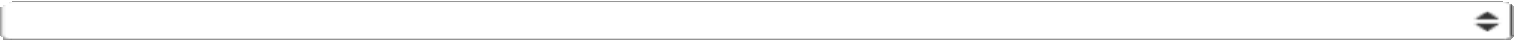 Co-Investigator 1 DetailsForenameSurnameJob TitleResearch OrganisationResearcher Co- Investigator? (Y/N)Co-Investigator 2 DetailsForenameSurnameJob TitleResearch OrganisationResearcher Co- Investigator? (Y/N)Co-Investigator 3 DetailsForenameSurnameJob TitleResearch OrganisationResearcher Co- Investigator? (Y/N)Co-Investigator 4 DetailsForenameCo-Investigator 5 DetailsForenameSurnameJob TitleResearch OrganisationResearcher Co- Investigator? (Y/N)Co-Investigator 6 DetailsForenameSurnameJob TitleResearch OrganisationResearcher Co- Investigator? (Y/N)Co-Investigator 7 DetailsForenameSurnameJob TitleResearch OrganisationResearcher Co- Investigator? (Y/N)Co-Investigator 8 DetailsForenameCo-Investigator 9 DetailsForenameSurnameJob TitleResearch OrganisationResearcher Co- Investigator? (Y/N)Co-Investigator 10 DetailsForenameSurnameJob TitleResearch OrganisationResearcher Co- Investigator? (Y/N)* 13. Please provide a designated central point of contact within the Research Grants Office of the Principal Investigator’s Research Organisation.Each designated central point of contact in your research organisation will receive a confirmation of all other sLoLa registrations submitted by PIs from your Research Organisation (PI name, email address and project title) after the registration closing date. You are expected to liaise with your research office and any internal process in place within your organisation prior to submission to UKRI-BBSRC.ForenameSurnameJob TitleEmail AddressUKRI-BBSRC's expectation is that the proposed programme of work will build on a significant body of prior research by the proposed team, and that the ability of the team to lead and manage alarge integrated program of work is evidenced by experience.* 14. Please provide information on three previous or current research awards held by members of your proposed team to evidence that body of research including: PI name, Co-I names (if applicable), project title, funding body, grant number, start date, end date.This excludes equipment grants, studentships and grants that have not been competitively awarded. Grants should have been held within the last 10 years (excluding career breaks).First Award - DetailsSecond Award - DetailsThird Award - DetailsThe next questions request a summary of your proposed sLoLa programme. Applicants may make changes to the proposed programme after registration but the overall focus is expected to be broadly aligned to the information submitted at registration. UKRI-BBSRC will provide feedback on the information provided where appropriate.15. Please provide a provisional title for your proposed programme.16. Please provide 3 keywords which describe the science area(s) of your proposed programme.Keyword 1Keyword 2Keyword 317. Please provide a brief description of the anticipated programme and its overall goals, indicating how the project will meet the Frontier Bioscience scope of the sLoLa call. (maximum 250 words)18. Please describe the specific objectives of the programme. (maximum 150 words)19. Please provide a brief explanation of why a single, large, integrated program of work in the form of an sLoLa grant is required to address this research challenge, as opposed to breaking the problem into a series of smaller sequential research grants. (maximum 150 words)Please indicate whether you have completed the sLoLa registration survey, or whether it is still in draft form.You may edit your draft registration until the close of the registration period, but you must accept and retain cookies after clicking 'submit' in order to save your data. Please ensure you change the status  to 'completed' and click 'submit' when you are finished and would like UKRI-BBSRC to review your submission. Registrations not marked as 'completed' will not be considered. Changes made to the registration form after submitting a 'completed' survey will not be accepted.Feedback on your registration will be given as soon as possible after you have registered, typically within ten working days.* 20. Have you completed this registration or is it still in draft form?  Completed - Please review and provide feedback on my completed registration.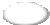 Draft - I intend to edit these responses before the registration.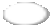 